.WALK FORWARD X 3 / SIDE TOE TOUCH-CLICK / WALK BACK X 3 / SIDE TOE TOUCH-CLICK (WITH HEAD TURN AND FINGER CLICKS)FULL TURN RIGHT / TOUCH WITH CLAP / FULL TURN LEFT / TOUCH WITH CLAPKICK TWICE / ¼ TURN-TOUCH / KICK-TRIPLE ½ TURN LEFT-KICKSHUFFLE FORWARD / ½ TURN SHUFFLE / ROCK STEP / FULL TURN FORWARDAs an alternative to the full turn 2 steps forward can be substitutedREPEATPizziricco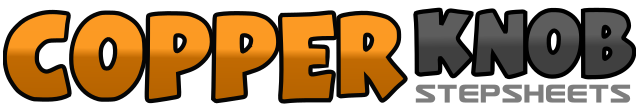 .......Count:32Wall:4Level:Improver.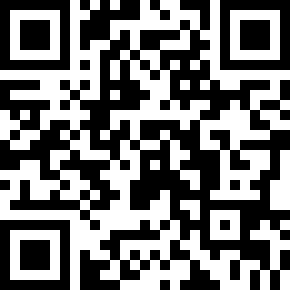 Choreographer:Dynamite Dot (UK)Dynamite Dot (UK)Dynamite Dot (UK)Dynamite Dot (UK)Dynamite Dot (UK).Music:Pizziricco - The MavericksPizziricco - The MavericksPizziricco - The MavericksPizziricco - The MavericksPizziricco - The Mavericks........1-2Step forward on right, step forward on left3-4Step forward on right, touch left toes to left side turning head to left and clicking both fingers at shoulder height left5-6Step back on left, step back on right7-8Step back on left, touch right toes to right side turning head to right and clicking both fingers at shoulder height right1-4Make a full turn to right stepping on right-left-right, touch left next to right clapping hands5-8Make a full turn to left stepping on left-right-left, touch right next to left clapping hands1-2Kick right foot forward twice3-4Step right ¼ turn right, touch left next to right5Kick left foot forward6&7Triple ½ turn in place on left-right-left8Kick right foot forward1&2Shuffle forward on right-left-right3&4Making ½ turn right triple step in place on left-right-left5-6Step back on right, rock weight forward onto left7Make ½ turn left on ball of left stepping back on right8Make ½ turn left on ball of right stepping forward on left